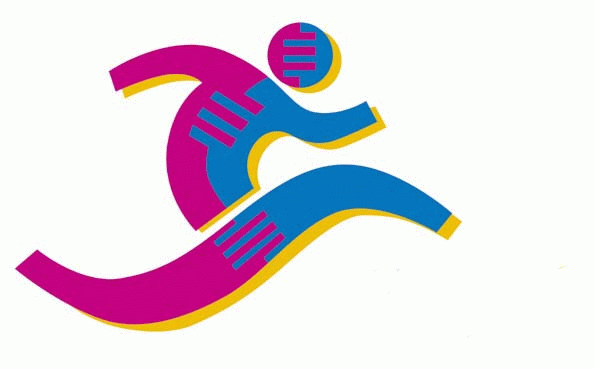 24. Deutsche Betriebssport  Meisterschaften im Bowling 2022BerlinMeldeformular für Mannschaften (ggf. kopieren)Meldeschluss 10.07.2022Wolfgang Großmann					Fax	040 64 94 02 11Hirsekamp 25						Email DBMBowling@t-online.de22175 Hamburg															Örtlicher Fachverband:unbedingt ausfüllenVerantwortlicher: Name/ E-Mail  unbedingt ausfüllen________________________________________________________________________Hiermit melde ich verbindlich folgende Mannschaften zur 23. DBM im Bowling an:Bitte leserlich schreibenStartwunsch für den 1. Start:			UhrStartwunsch für den 1. Start:			UhrOrt, Datum				Stempel/Unterschrift des örtlichen FachverbandesMannschaft (BSG )1. Spieler2. Spieler3. Spieler4. Spieler5. SpielerMannschaft (BSG )1. Spieler2. Spieler3. Spieler4. Spieler5. Spieler